День города Железноводска	28 сентября 2019 года воспитанники ГКОУ «Специальная (коррекционная) общеобразовательная школа-интернат № 1» приняли участие в культурно-массовых  мероприятиях, посвященных открытию парка «Комсомольская поляна» в рамках празднования Дня города Железноводска.	Разнообразные аттракционы, детский городок в форме Кремля, спортивные сооружения и замечательная благоустроенная территория не оставили равнодушными ни детей, ни взрослых.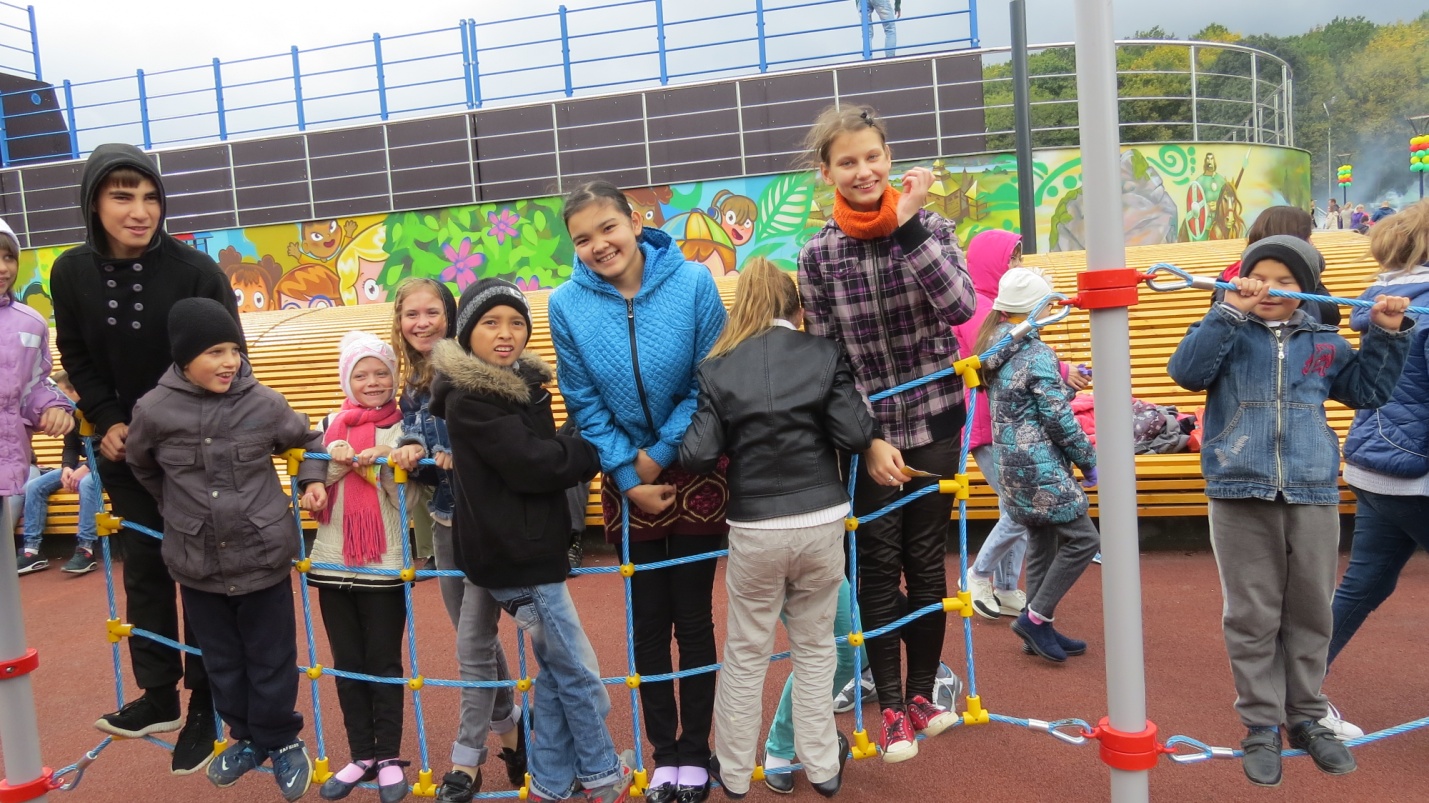 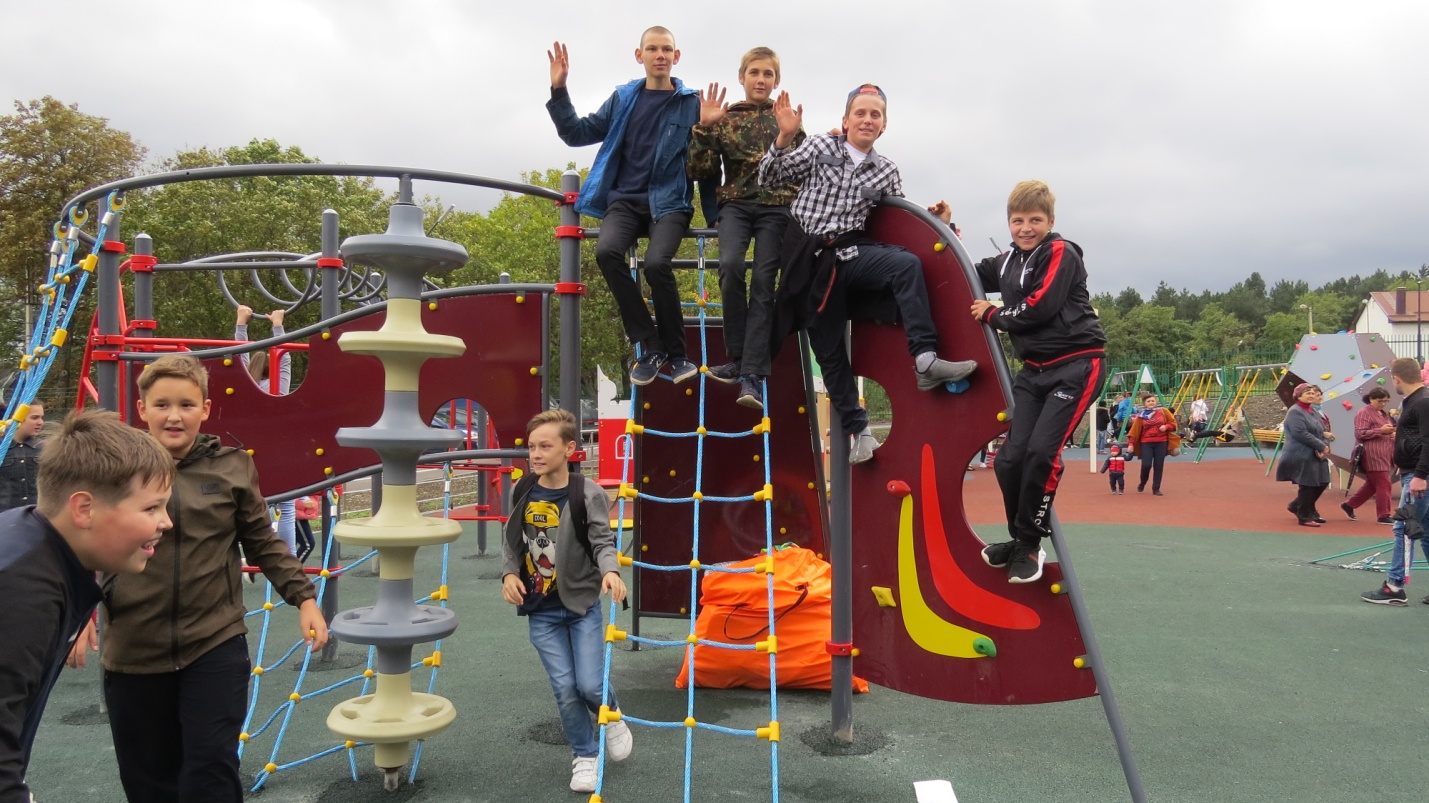 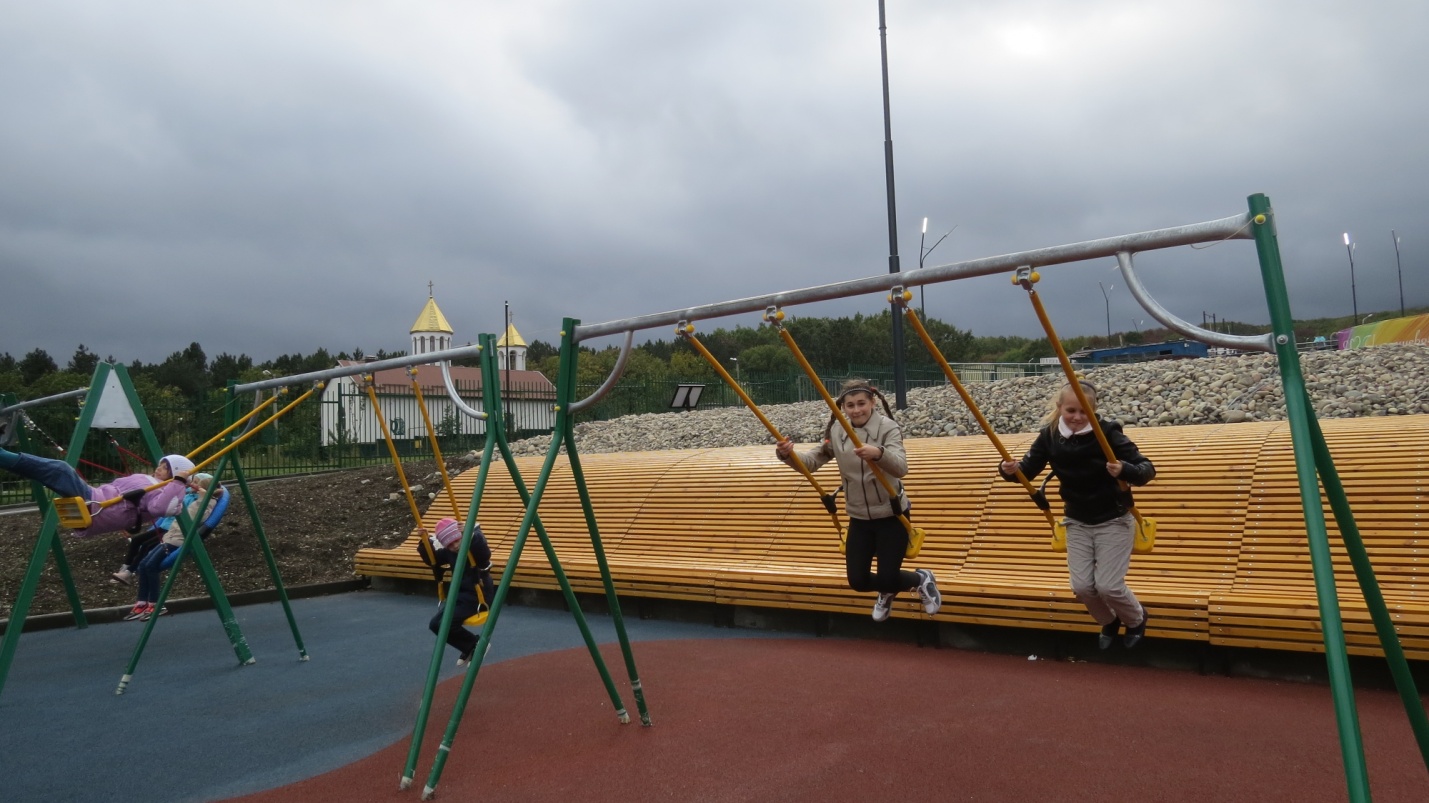 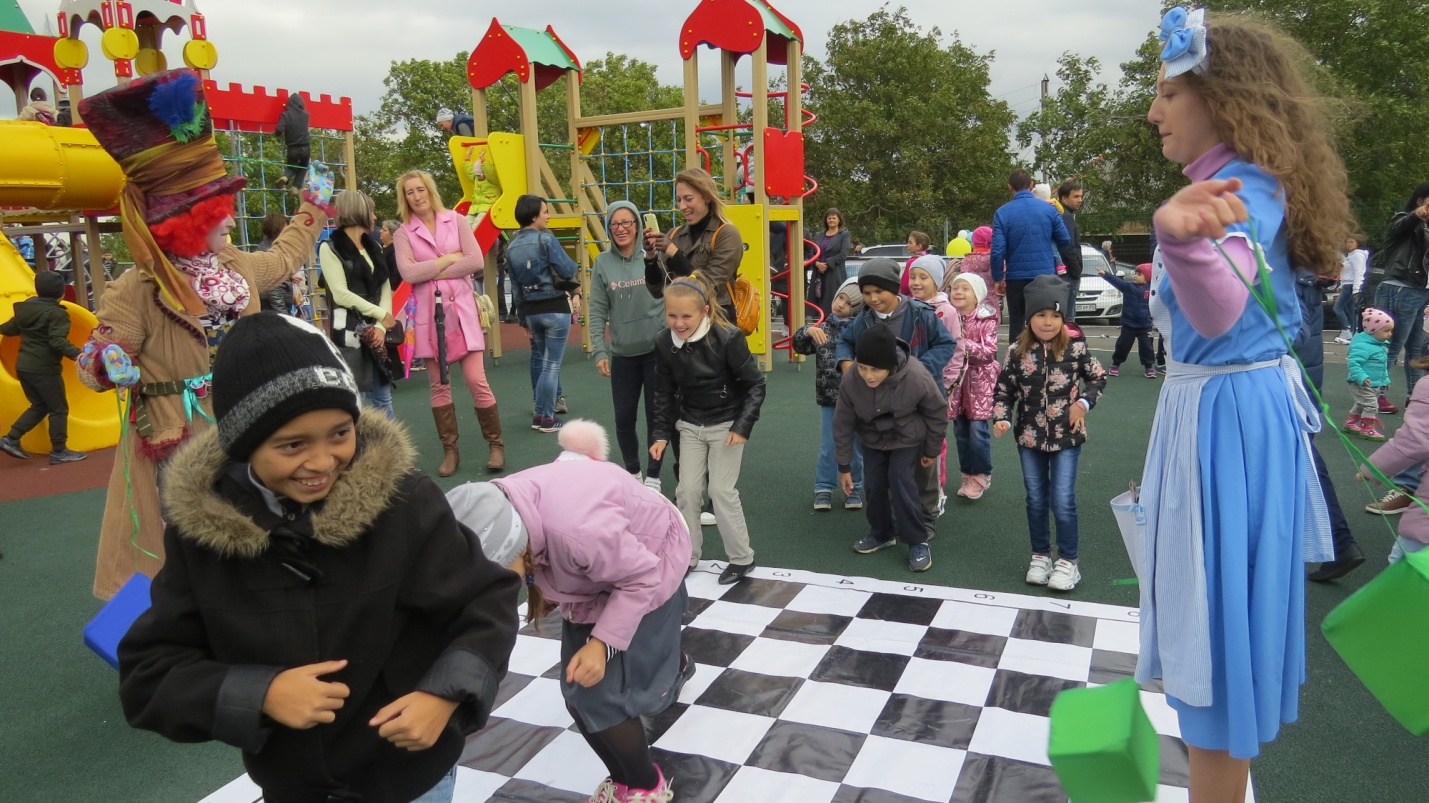 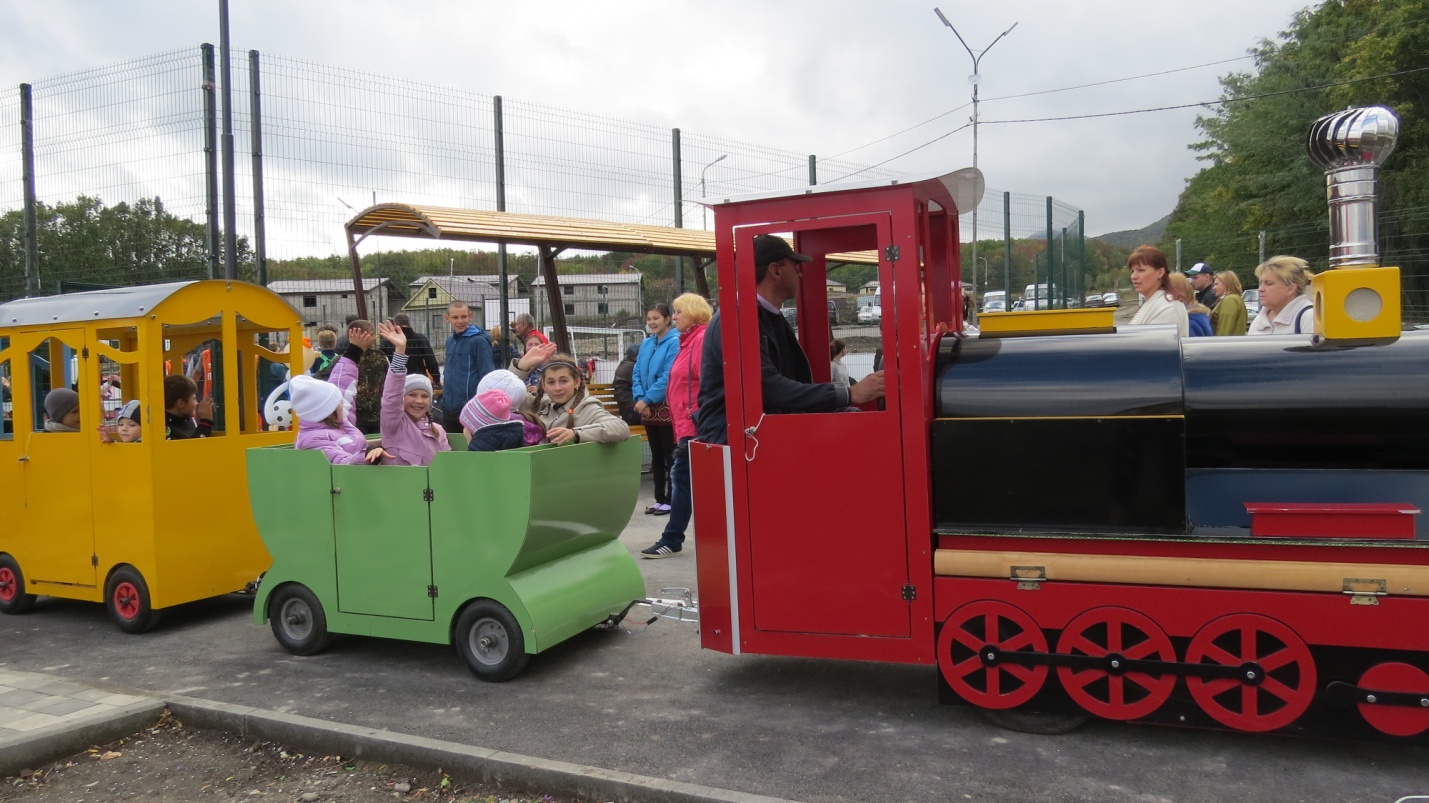 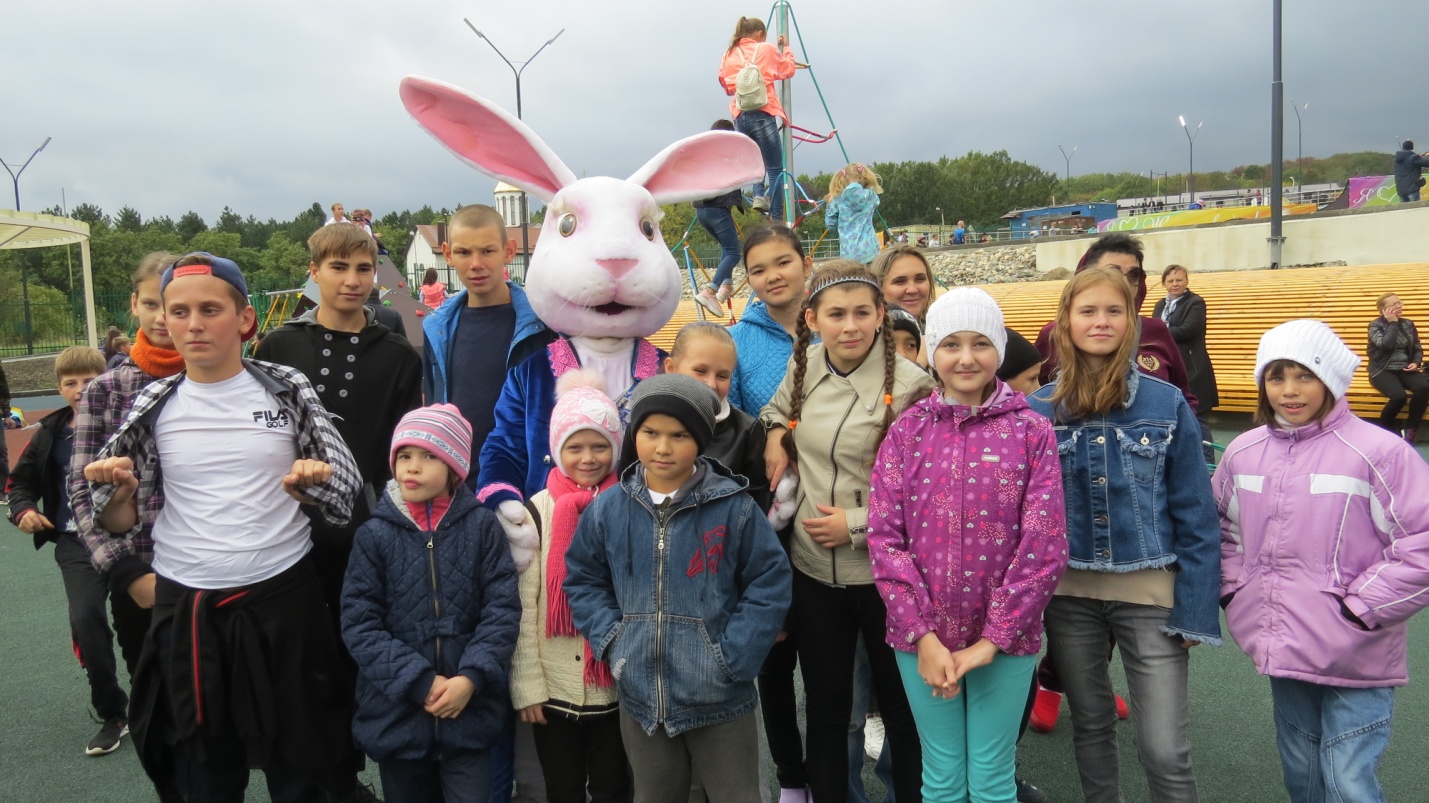 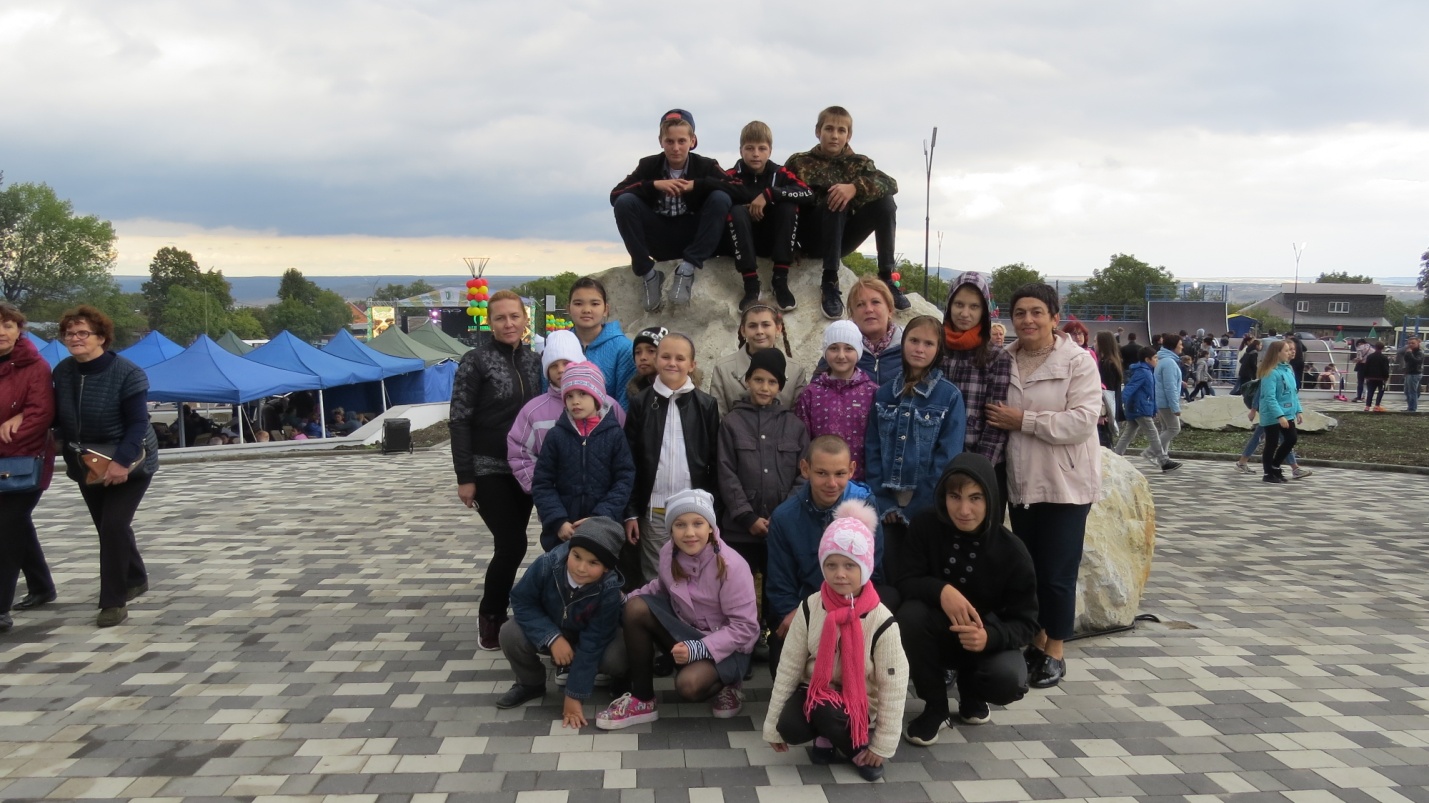 